Ekonomi di Indonesiahttps://mediaindonesia.com/read/detail/278424-ekonomi-global-dan-indonesia-2020 https://katadata.co.id/tags/pertumbuhan-ekonomihttp://bumn.go.id/halaman/situs/Badan Usaha Milik Negara Republik IndonesiaJl. Medan Merdeka Selatan No. 13 Jakarta 10110 Indonesia
Telp. 021-29935678 Fax. 021-29935740http://bumn.go.id/pln/applicationTelp dan Fax 021-29935678 021-29935740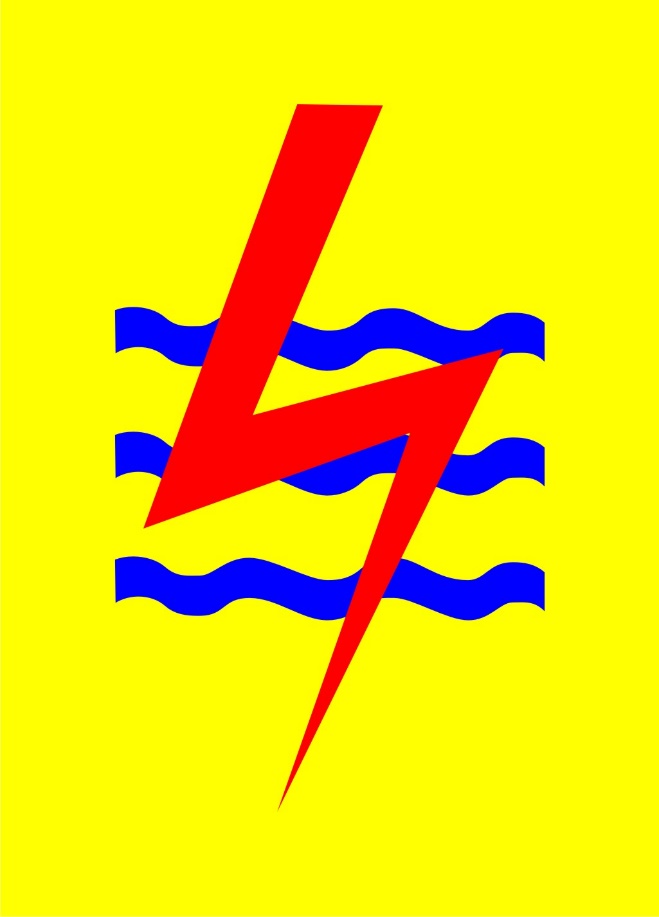 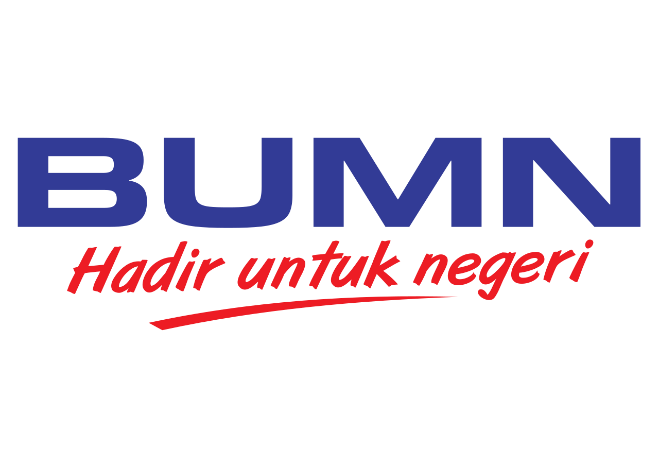 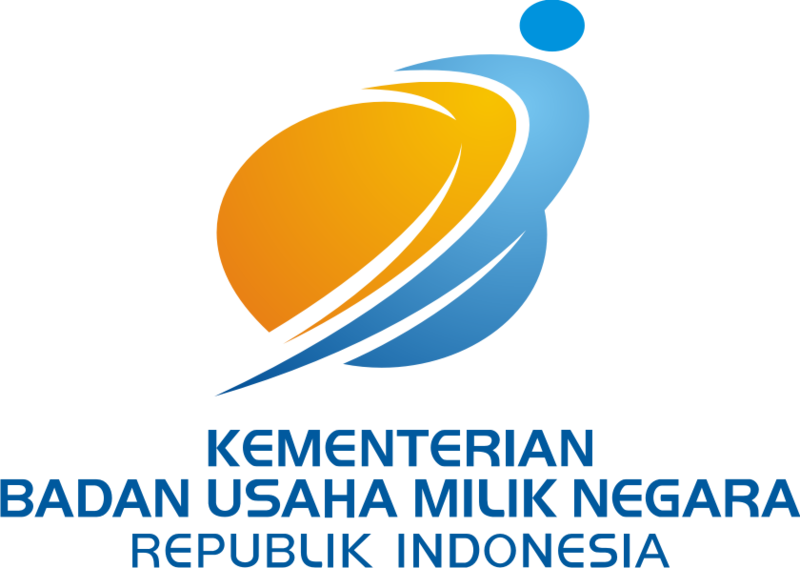 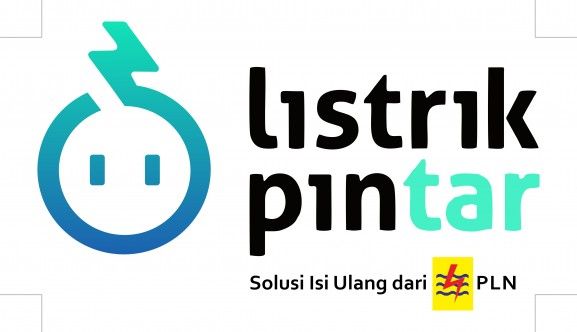 https://www.youtube.com/watch?v=3kv4Er74WXA pencurian listrikhttps://www.youtube.com/watch?v=4ItzzKmNojohttps://www.youtube.com/watch?v=nnpXuL2NnDUhttps://www.youtube.com/watch?v=t9_hVgRnL_s cnn berita pencurian listrikhttps://www.youtube.com/watch?v=tcFydwsIBgI oprasi plnhttps://www.youtube.com/watch?v=wZURZYKISAo listrik sampai ke rumahhttps://www.youtube.com/watch?v=YnT8i77xplI korupsi diruthttps://www.youtube.com/watch?v=KfZtI2nw-lohttps://www.youtube.com/watch?v=jLyyo0GfRQUhttps://www.youtube.com/watch?v=SqvLcq0TlCc korupsihttps://www.youtube.com/watch?v=uW-NAHKNi1w berita4feb2020https://www.pln.co.id/tentang-kami/anak-perusahaanhttps://www.pln.co.id/tentang-kami/struktur-perusahaanhttps://finance.detik.com/energi/d-4822040/pln-punya-anak-hingga-cicit-usaha-totalnya-506 feb 2020https://www.pertamina.com/ https://www.youtube.com/watch?v=R_DYsVFFWss profilhttps://www.youtube.com/watch?v=-5pdHeOGFFU https://www.pertamina.com/id/siapa-kamihttps://www.kompas.com/skola/read/2019/12/10/101225669/bumn-pengertian-tujuan-dan-perannya-dalam-perekonomian-indonesia?page=allhttps://finance.detik.com/energi/d-3393684/pertamina-paparkan-perannya-ke-ekonomi-rihttps://pertamina.com/id/news-room/energia-news/pertamina-group-dinobatkan-sebagai-bumn-terpopuler-di-media-online-2019 prestasi pertaminahttps://www.cnbcindonesia.com/news/20191213105101-4-122778/erick-terkejut-ternyata-ada-142-perusahaan-di-pertaminahttps://www.cnbcindonesia.com/news/20181128114217-4-44055/bumn-pertamina-masih-jauh-tertinggal-dibanding-petronas https://www.cnbcindonesia.com/tag/pertamina market datahttps://aptika.kominfo.go.id/2019/08/empat-langkah-pertamina-lakukan-tranformasi-digital/  pertamina digitalhttps://jdih.kemenkeu.go.id/fulltext/2013/1TAHUN2013UUPenjel.htm uu ri lembaga keuangan mikrohttps://id.wikipedia.org/wiki/Ekonomi_Indonesia https://katadata.co.id/infografik/2015/07/08/5-lembaga-revisi-ekonomi-indonesia https://www.bappenas.go.id/id/berita-dan-siaran-pers/perkembangan-ekonomi-indonesia-dan-dunia-triwulan-i-tahun-2019/https://www.bappenas.go.id/id/profil-bappenas/unit-kerja/deputi-bidang-ekonomi/direktorat-perencanaan-makro/contents-direktorat-perencanaan-makro/perkembangan-ekonomi-indonesia-dan-dunia/ https://www.jurnal.id/id/blog/pengertian-fungsi-macam-sistem-ekonomi/ https://www.indonesia-investments.com/id/budaya/ekonomi/item177? http://dosensosiologi.com/contoh-lembaga-ekonomi/ https://id.wikipedia.org/wiki/Kementerian_Koordinator_Bidang_Perekonomian_Republik_Indonesia 